ГОСТ Р 51379-99ГОСУДАРСТВЕННЫЙ СТАНДАРТ РОССИЙСКОЙ ФЕДЕРАЦИИЭНЕРГОСБЕРЕЖЕНИЕЭНЕРГЕТИЧЕСКИЙ ПАСПОРТ 
ПРОМЫШЛЕННОГО ПОТРЕБИТЕЛЯ 
ТОПЛИВНО-ЭНЕРГЕТИЧЕСКИХ РЕСУРСОВОСНОВНЫЕ ПОЛОЖЕНИЯ. ТИПОВЫЕ ФОРМЫГОССТАНДАРТ РОССИИМоскваПредисловие1 РАЗРАБОТАН Временным творческим коллективом при ФГУ «Российское агентство энергоэффективности»ВНЕСЕН Научно-техническим управлением Госстандарта России2 ПРИНЯТ И ВВЕДЕН В ДЕЙСТВИЕ Постановлением Госстандарта России от 30 ноября 1999 г. № 471-ст3 ВВЕДЕН ВПЕРВЫЕ4 ПЕРЕИЗДАНИЕ.ВведениеГосэнергонадзором РФ в сотрудничестве с Московским агентством энергосбережения подготовлены типовые формы энергетического паспорта потребителя топливно-энергетических ресурсов, предложенные для опытного внедрения на ряде предприятий. Данные формы позволяют получать в концентрированном виде объективную информацию об уровне и эффективности использования топливно-энергетических ресурсов на производственных предприятиях топливно-энергетического комплекса, промышленности и коммунального хозяйства. Апробация разработанных форм активно проводилась в течение двух лет нижегородским, московским региональными центрами энергосбережения и другими организациями, специализирующимися в области энергоаудита.Настоящий стандарт, регламентирующий основные положения энергетической паспортизации, устанавливающий формы документов - составных частей паспорта промышленного потребителя топливно-энергетических ресурсов, дополняющих и уточняющих ранее разработанные формы, отражает накопленный опыт в области энергетической паспортизации предприятий и предлагает единый унифицированный подход к его составу и структуре.ГОСУДАРСТВЕННЫЙ СТАНДАРТ РОССИЙСКОЙ ФЕДЕРАЦИИЭнергосбережениеЭНЕРГЕТИЧЕСКИЙ ПАСПОРТ ПРОМЫШЛЕННОГО ПОТРЕБИТЕЛЯ 
ТОПЛИВНО-ЭНЕРГЕТИЧЕСКИХ РЕСУРСОВОсновные положения. Типовые формыEnergy conservation. Power engineering certificate of fuel-energy resources for industrial 
consumer. Basic rules. Standard formsДата введения 2000-09-011 Область примененияНастоящий стандарт устанавливает основные требования к построению, изложению и содержанию энергетического паспорта промышленного потребителя топливно-энергетических ресурсов (ТЭР) с целью определения фактического баланса потребления ТЭР, оценки показателей энергетической эффективности и формирования мероприятий по энергосбережению.Обязательность разработки и ведения энергетического паспорта потребителя ТЭР определяется нормативными правовыми актами, принимаемыми федеральными органами исполнительной власти и органами исполнительной власти субъектов Российской Федерации.Стандарт используется органами государственного энергетического надзора при энергетических обследованиях потребителей энергоресурсов и оценке эффективности использования ТЭР.2 Нормативные ссылкиВ настоящем стандарте использованы ссылки на следующие стандарты:ГОСТ 27322-87 Энергобаланс промышленного предприятия. Основные положенияГОСТ Р 51387-99 Энергосбережение. Нормативно-методическое обеспечение. Основные положения.3 ОпределенияВ настоящем стандарте используют следующие термины с соответствующими определениями:энергосбережение: Реализация правовых, организационных, научных, производственных, технических и экономических мер, направленных на эффективное использование энергетических ресурсов.топливно-энергетические ресурсы: Совокупность природных и произведенных энергоносителей, запасенная энергия которых при существующем уровне развития техники и технологии доступна для использования в хозяйственной деятельности.эффективное использование энергетических ресурсов: Достижение экономически оправданной эффективности использования энергетических ресурсов при существующем уровне развития техники и технологий и соблюдении требований к охране окружающей природной среды.потребитель топливно-энергетических ресурсов: Физическое или юридическое лицо, осуществляющее пользование топливом, электрической энергией (мощностью) и (или) тепловой энергией (мощностью).энергетический паспорт промышленного потребителя топливно-энергетических ресурсов: Нормативный документ, отражающий баланс потребления и содержащий показатели эффективности использования ТЭР в процессе хозяйственной деятельности объектами производственного назначения, а также содержащий энергосберегающие мероприятия.организация-энергоаудитор: Юридическое лицо (организация, кроме государственных надзорных органов), осуществляющее энергетическое обследование потребителей ТЭР и имеющее лицензию на выполнение этих работ.4 Общие положения4.1 Энергетический паспорт потребителя ТЭР разрабатывают на основе энергетического обследования, проводимого с целью оценки эффективности использования ТЭР, разработки и реализации энергосберегающих мероприятий.4.2 Разработку и ведение паспорта обеспечивает потребитель ТЭР.Методические рекомендации по заполнению и ведению энергетического паспорта разрабатывают энергоаудиторы и согласовывают с федеральными органами исполнительной власти, уполномоченными для государственного надзора за эффективным использованием ТЭР.4.3 Энергетические обследования эффективности использования ТЭР проводят:- потребители ТЭР (собственные внутренние обследования);- энергоаудиторские организации, работающие по контракту;- органы, осуществляющие надзор и контроль за эффективностью использования ТЭР.Правила проведения энергетических обследований потребителей ТЭР устанавливает федеральный орган исполнительной власти, уполномоченный для государственного надзора за эффективностью использованием ТЭР.4.4 Объектами энергетического обследования являются:- производственное оборудование, машины, установки, агрегаты, потребляющие ТЭР, преобразующие энергию из одного вида в другой для производства продукции, выполнения работ (услуг);- технологические процессы, связанные с преобразованием и потреблением топлива, энергии и энергоносителей;- процессы, связанные с расходованием ТЭР на вспомогательные нужды (освещение, отопление, вентиляцию).4.5 Обновление информации в энергетическом паспорте проводят в соответствии с действующими нормативными правовыми актами в области контроля за эффективностью использования ТЭР.4.6 Ответственность за достоверность данных энергетического паспорта несут лица, проводившие энергетические обследования, административное руководство потребителя ТЭР.4.7 Энергетический паспорт потребителя ТЭР должен храниться на предприятии, в территориальном органе государственного энергетического надзора и в организации, проводившей энергоаудит.4.8 Гриф энергетического паспорта определяет руководство потребителя ТЭР в установленном порядке.5 Структура и содержание энергетического паспорта промышленного потребителя ТЭР5.1 Энергетический паспорт состоит из следующих разделов.5.1.1 общие сведения о потребителе ТЭР;5.1.2 сведения о потреблении ТЭР:- общее потребление энергоносителей,- потребление электроэнергии,- потребление тепловой энергии,- потребление котельно-печного топлива,- потребление моторного топлива;5.1.3 сведения об эффективности использования ТЭР;5.1.4 мероприятия по энергосбережению и повышению эффективности использования ТЭР;5.1.5 выводы.Заключительный раздел энергетического паспорта потребителя ТЭР должен включать:- перечень зафиксированных при обследовании потребителя фактов непроизводительных расходов ТЭР с указанием их величины в стоимостном и натуральном выражении;- предлагаемые направления повышения эффективности использования ТЭР с оценкой экономии последних в стоимостном и натуральном выражении с указанием затрат, сроков внедрения и окупаемости;- количественную оценку снижения уровня непроизводительных расходов ТЭР за счет внедрения энергосберегающих мероприятий:- беззатратных и низкозатратных;- среднезатратных;- высокозатратных.5.2 Типовые формы энергетического паспорта промышленного потребителя ТЭР включают:5.2.1 титульный лист энергетического паспорта потребителя ТЭР (приложение А);5.2.2 общие сведения о потребителе ТЭР, приведенные в форме (приложение Б), содержащей информацию о наименовании, реквизитах предприятия, объеме производства основной и вспомогательной продукции, численности персонала и другие сведения о предприятии;5.2.3 сведения об общем потреблении энергоносителей, приведенные в форме (приложение В), содержащей информацию о годовом потреблении и коммерческом учете потребления всех видов энергоносителей, используемых потребителем ТЭР;5.2.4 сведения о потреблении электроэнергии, приведенные в формах (приложения Г - К), содержащих информацию о трансформаторных подстанциях, установленной мощности электроприемников по направлениям использования с краткой энергетической характеристикой энергоемкого оборудования, содержащих информацию о собственном производстве электрической и тепловой энергии (собственной теплоэлектростанции), а также годовой баланс потребления электроэнергии;5.2.5 сведения о потреблении (производстве) тепловой энергии, приведенные в формах (приложения Л - П), содержащих информацию о составе и работе котельных (котельных агрегатах, входящих в состав собственной ТЭС), сведения о технологическом оборудовании, использующем тепловую энергию, расчетно-нормативном потреблении теплоэнергии, а также годовой баланс потребления теплоэнергии;5.2.6 сведения о потреблении котельно-печного и моторного топлива, об использовании вторичных энергоресурсов, альтернативных топлив, возобновляемых источников энергии, приведенные в формах (приложения Р - Ф), содержащих информацию о характеристиках топливоиспользующих агрегатов, об использовании моторных топлив транспортными средствами и др., а также балансы потребления котельно-печного и моторного топлива;5.2.7 сведения о показателях эффективности использования ТЭР, приведенные в форме (приложение X), содержащей информацию об удельных расходах ТЭР;5.2.8 сведения об энергосберегающих мероприятиях, приведенные в форме (приложение Ц), содержащей информацию об энергоэффективных мероприятиях по каждому виду ТЭР.Представленные в стандарте типовые формы энергетического паспорта используют в качестве базовых. В зависимости от принадлежности потребителя к той или иной отрасли экономики, особенностей и специфики производственного оборудования и технологических процессов типовые формы энергетического паспорта по рекомендациям Федерального органа исполнительной власти, осуществляющего государственный надзор за эффективным использованием ТЭР, могут быть дополнены и утверждены в составе соответствующего нормативного документа.5.3 При заполнении энергетического паспорта промышленного потребителя ТЭР могут быть использованы нормативные и методические материалы, представленные в приложении Ш.ПРИЛОЖЕНИЕ А(обязательное)ПРИЛОЖЕНИЕ Б(обязательное)ПРИЛОЖЕНИЕ В(обязательное)Общее потребление энергоносителейПРИЛОЖЕНИЕ Г(обязательное)Сведения о трансформаторных подстанцияхПРИЛОЖЕНИЕ Д(обязательное)Установленная мощность потребителей электроэнергии по направлениям использованияПРИЛОЖЕНИЕ Е(рекомендуемое)Сведения о компрессорном оборудовании* В случае отсутствия нормативных (паспортных) данных рассчитывают по формуле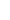 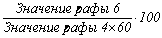 ПРИЛОЖЕНИЕ Ж(рекомендуемое)Характеристика холодильного оборудованияТип теплоотводящего устройства_________________________ПРИЛОЖЕНИЕ И(рекомендуемое)Сведения о составе и работе основного оборудования теплоэлектростанции*Топливо: основное ___________________резервное __________________* Сведения о составе и работе котельных агрегатов, входящих в состав ТЭС, заполняют по формуле Л.ПРИЛОЖЕНИЕ К(обязательное)Баланс потребления электроэнергии в 200...г.МВтч (графа 5 - в процентах).* При наличии внутризаводского учета электроэнергии в статье «Расход» заполняется и графа 2.ПРИЛОЖЕНИЕ Л(обязательное)Сведения о составе и работе котельнойТопливо: основное - природный газрезервное - ____________* Определяется по паспортным данным.ПРИЛОЖЕНИЕ М(обязательное)Характеристика технологического оборудования, использующего тепловую энергию (пар, горячая вода)ПРИЛОЖЕНИЕ Н(обязательное)Расчетно-нормативное потребление тепловой энергии в 200... г.Гкал/годПРИЛОЖЕНИЕ П(обязательное)Баланс потребления тепловой энергии в 200... г.Гкал (графы 8, 10, 12 - в процентах)* При теплоносителе «горячая вода» указывают температуру прямой и обратной воды.ПРИЛОЖЕНИЕ Р(обязательное)Характеристика топливоиспользующих агрегатовПРИЛОЖЕНИЕ С(обязательное)Баланс потребления котельно-печного топлива в 200… г.(Потребление в т у. т.)ПРИЛОЖЕНИЕ Т(обязательное)Характеристика использования моторных топлив транспортными средствамиПРИЛОЖЕНИЕ У(обязательное)Баланс потребления моторных топливПРИЛОЖЕНИЕ Ф(обязательное)Сведения об использовании вторичных энергоресурсов, альтернативных (местных) топлив и возобновляемых источников энергииПРИЛОЖЕНИЕ X(обязательное)Удельный расход ТЭР на выпускаемую продукциюПРИЛОЖЕНИЕ Ц(обязательное)Перечень энергосберегающих мероприятийПРИЛОЖЕНИЕ Ш(справочное)Библиография1 Методические указания по организации учета топлива на тепловых электростанциях. РД 34.09.105-96. М. СПО ОРГРЭС, 19972 Правила измерения расхода газа и жидкостей стандартными сужающимися устройствами. РД 50-213-80. Изменение № 1 к РД 50-213-80. М. Изд-во стандартов, 19983 Методика выполнения измерений с использованием сужающихся устройств. МИ 2204-92. М. Изд-во стандартов, 19974 Методические указания по инвентаризации угля и горючих сланцев на электростанциях. МУ 34-70-050-83. М. СПО Союзтехэнерго, 19835 Методические указания по инвентаризации жидкого топлива на электростанциях. МУ 34-70-152-83 М. СПО Союзтехэнерго, 19836 Методические указания по нормированию расходов тепла на отопление и вентиляцию производственных зданий. ТЭС МУ 34-70-079-84. М. СПО Союзтехэнерго, 19847 Правила монтажа расходомерных устройств. РД-50-213, М. Изд-во стандартов, 19858 Методика оценки технического состояния паротурбинных установок до и после ремонта и в период между ремонтами. РД 34.20.581.85. М. СПО ОРГРЭС, 19959 Методика оценки технического состояния котельных установок до и после ремонта. РД 34.26.617-97. М. СПО ОРГРЭС, 199710 Правила технической эксплуатации электрических станций и сетей Российской Федерации. М. СПО ОРГРЭС, 199611 Типовая инструкция по учету электрической энергии при ее производстве, передаче и распределении, РД 34.09.101-94. М. СПО ОРГРЭС, 199512 Правила устройства электроустановок, 6-е издание, М. Главгосэнергонадзор РФ, 199813 Правила учета тепловой энергии и теплоносителя. П-683, Главгосэнергонадзор. М. Изд-во МЭИ, 199514 Информационное письмо РАО «ЕЭС России» «О коммерческом учете тепловой энергии». ИП-01(02)-97.15 Методические указания по составлению отчета электростанции и «АО Энерго» о тепловой экономичности оборудования. РД 32.08.522-9516 Правила проведения энергетических обследований. Утверждены Минтопэнерго России 25.03.98. М. СПО ОРГРЭС, 199817 Методики определения пределов допускаемых расхождений при определении массы «нетто» груза, перевозимого при бестарных перевозках. МИ 1953-88. М. СПО Союзтехэнерго, 198418 Нефть и нефтепродукты. Методы измерения массы. ГОСТ 26976-8619 Методические указания по контролю качества твердого, жидкого и газообразного топлива для расчета удельных расходов. ТЭС РД 34.09.114-92, М., СПО ОРГРЭС, 199320 Б.П. Варнавский, А.И. Колесников, М.Н. Федоров. «Энергоаудит объектов коммунального хозяйства и промышленных предприятий». Учебное пособие. М. МИКСиС, 199821 Транспортный Устав железных дорог РФ от 08.11.98 № 2-ФЗ (Собрание законодательных актов РФ. 12.01.98. № 2)22 Правила поставки газа в РФ от 05.02.98 № 162 (Собрание законодательных актов РФ, № 6)23 Типовая инструкция по эксплуатации тепловых сетей в системах централизованного теплоснабжения. Утверждена Департаментом стратегии развития и научно-технической политики РАО «ЕЭС России»24 Методические указания по составлению энергетических характеристик для систем транспорта тепловой энергии. Утверждены Департаментом строительства 07.07.9825 Методические указания по определению тепловых потерь в водяных тепловых сетях. РД 34.09.255-97. М., СПО ОРГРЭС, 199826 Методические указания по испытанию водяных тепловых сетей на гидравлические потери. РД 34.20.519-97. М. СПО ОРГРЭС, 199827 Типовое положение об электрическом цехе. ТП 34-70-014-86. СПО Союзтехэнерго, 198728 Методические указания по обследованию теплопотребляющих установок закрытых систем теплоснабжения и разработка мероприятий по энергосбережению. Отраслевой руководящий документ РФ 34.09.455-95 РАО «ЕЭС России». М., 199629 Энергоаудит и нормирование расходов энергоресурсов. Сборник методических материалов. Под редакцией проф. С.И. Сергеева. НГТУ, НИЦЭ, Н. Новгород, 1998Ключевые слова: энергосбережение, энергетическая эффективность, энергетический паспорт, потребитель топливно-энергетических ресурсов, энергетическое обследованиеСОДЕРЖАНИЕЭНЕРГЕТИЧЕСКИЙ ПАСПОРТ №____промышленного потребителя топливно-энергетических ресурсов___________________________________________________________________________наименование организации, предприятияПаспорт разработанмесяц ____________ 200… г._______________________________наименование организации-разработчика____________________________________________________должность руководителя организации-разработчика, подпись, фамилия___________________________________       _____________________________________подпись, фамилия, должность ответственного за                 должность исполнителя, подпись, фамилияэнергохозяйство потребителяСрок действия до _____________________________пять лет, не считая года разработкиОбщие сведения о промышленном потребителе топливно-энергетических ресурсов___________________________________________________________________________(полное наименование потребителя топливно-энергетических ресурсов)1 Вид собственности _________________________________________________________2 Адрес ____________________________________________________________________3 Наименование головной (вышестоящей) организации ___________________________4 Ф.И.О. руководителя _______________________________________________________5 Ф.И.О. гл. инженера ________________________________________________________6 Ф.И.О. гл. энергетика ______________________________________________________7 Факс _____________________________________________________________________8 Банковские реквизиты ______________________________________________________9 Телефоны:гл. инженера _____________________гл. энергетика ____________________для справок ______________________1) Стоимость ТЭР определяется по предъявленным счетам.2) Определяется по формуле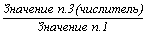 3) Определяется по формуле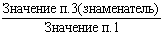 Наименование энергоносителяЕдиница измеренияПотребленное количество в годКоммерческий учетКоммерческий учетПримечаниеНаименование энергоносителяЕдиница измеренияПотребленное количество в годТип прибора (марка)КоличествоПримечание1234561 Котельно-печное топливот у. т.1.1 Газообразное топливо1.2 Твердое топливо1.3 Жидкое топливо1.4 Альтернативные (местные) виды топлив1.5 Переводные коэффициенты в условное топливо2 ЭлектроэнергияМВтч3 Тепловая энергияГкал3.1 ДавлениеМПа3.2 Температура прямой и обратной водыС3.3 Температура перегрева пара°С3.4 Степень сухости пара%4 Сжатый воздухкНм34.1 ДавлениеМПа5 Моторное топливо:л, т5.1 - бензин5.2 - керосин5.3 - дизельное топливоПроизводство, цех, номер подстанцииГод ввода в эксплуатациюТип трансформатораКоличество трансформаторовСуммарная мощность подстанции, кВАНапряжение, кВ высшее/низшееПримечание1234567Направление использования электроэнергииКоличество и суммарная мощность, кВт, электродвигателей (в цехах, участках, производствах и т.п.)Количество и суммарная мощность, кВт, электродвигателей (в цехах, участках, производствах и т.п.)Количество и суммарная мощность, кВт, электродвигателей (в цехах, участках, производствах и т.п.)Количество и суммарная мощность, кВт, электродвигателей (в цехах, участках, производствах и т.п.)Количество и суммарная мощность, кВт, электродвигателей (в цехах, участках, производствах и т.п.)Количество и суммарная мощность, кВт, электродвигателей (в цехах, участках, производствах и т.п.)Количество и суммарная мощность, кВт, электродвигателей (в цехах, участках, производствах и т.п.)Количество и суммарная мощность, кВт, электродвигателей (в цехах, участках, производствах и т.п.)ПримечаниеНаправление использования электроэнергииЦех №...Цех №...Цех №...Цех №...Цех №...Цех №...Цех №...Цех №...ПримечаниеНаправление использования электроэнергииКоличествоМощностьКоличествоМощностьКоличествоМощностьКоличествоМощностьПримечание123456789101 Технологическое оборудование, в т.ч.:- электропривод, электротермическое оборудование - сушилки- прочее2 Насосы3 Вентиляционное оборудование4 Подъемно-транспортное оборудование5 Компрессоры6 Сварочное оборудование7 Холодильное оборудование8 Освещение9 Прочее, в т.ч. бытовая техникаВсегоЦех, участок, производство, тип компрессораГод ввода в эксплуатациюКоличествоПроизводительность,м3/минДавление, МПаМощность электропривода, кВтВремя работы компрессора за год по журналу, ч, годРасчетный среднегодовой расход электроэнергии, МВтчУдельный расход электроэнергии факт./норм.*, кВтч/1000 м3Система охлаждения (оборотное, водопроводное и т.п.)Примечание1234567891011Тип агрегата-источникаГод ввода в эксплуатациюМощность по холоду, Гкал/чТемпература в холодильной камере, °СУстановленная мощность, кВтУдельный расход электроэнергии, факт./норм., кВтч/ГкалРежим работы, летом/зимой, ч/сутСистема отвода тепла от конденсатораСистема отвода тепла от конденсатораПримечаниеТип агрегата-источникаГод ввода в эксплуатациюМощность по холоду, Гкал/чТемпература в холодильной камере, °СУстановленная мощность, кВтУдельный расход электроэнергии, факт./норм., кВтч/ГкалРежим работы, летом/зимой, ч/сутРасход теплоносителя летом/зимой, т/чОхлаждение летом/зимой, от ... до ... °СПримечание12345678910Год ввода ТЭС в эксплуатациюЭлектрическая мощность ТЭС, проектн./факт., кВтТепловая мощность ТЭС, проектн./факт., ГкалТип турбоагрегатаКоличество турбоагрегатовкпд турбоагрегата, %Годовое использование турбоагрегата, проектн./факт., чКоэффициент эффективности использования установленной мощности, 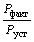 Удельный расход топлива на производство электроэнергии г у. т./(кВтч)Примечание12345678910Статьи прихода/расходаСуммарное потреблениеВ том числе расчетно-нормативное потребление с учетом нормативных потерьВ том числе расчетно-нормативное потребление с учетом нормативных потерьПримечание12345I Приход1 Сторонний источник (по счетчикам),2 Собственная ТЭСII Расход*1 Технологическое оборудование, в т.ч.:- электропривод, электротермическое оборудование- сушилки- прочее2 Насосы3 Вентиляционное оборудование4 Подъемно-транспортное оборудование5 Компрессоры6 Сварочное оборудование7 Холодильное оборудование8 Освещение9 Прочие, в т.ч. бытовая техникаИтого: производственный расход10 Субабоненты11 Потери эксплуатационно неизбежные:- в сетях, суммарные- в трансформаторах12 Нерациональные потериИтого: суммарный расходТип котлоагрегатаГод ввода в эксплуатациюКоличествоПроизводительность, проектн./факт.*, т/ч, Гкал/чДавление, раб./факт.*, МПакпд «брутто» по данным последних испытаний, %КПД по паспорту, %Удельный расход топлива на выработку тепла факт./норм.* кг у. т./ГкалГодовой расход топлива по коммерческому учету, тыс. т у. т.Годовая выработка тепла по приборному учету, ГкалПримечание1234567891011Назначение, направление использования агрегатаНаименование агрегата, год ввода, тип, марка, вид энергоносителяПроизводительность агрегата (паспортная) по продукту, .../чКоличествоРабочие параметры на входе/на выходеРабочие параметры на входе/на выходеУдельный расход теплоэнергии на единицу продукции, Гкал/...КПД по паспорту, %Конденсатоотводчики: тип, количествоНаличие теплоутилизационных устройств, температура конденсата, °СПримечание (характеристика загрязнений конденсата)Назначение, направление использования агрегатаНаименование агрегата, год ввода, тип, марка, вид энергоносителяПроизводительность агрегата (паспортная) по продукту, .../чКоличестводавление рабочее, МПатемпература рабочая, сУдельный расход теплоэнергии на единицу продукции, Гкал/...КПД по паспорту, %Конденсатоотводчики: тип, количествоНаличие теплоутилизационных устройств, температура конденсата, °СПримечание (характеристика загрязнений конденсата)1234567891011Наименование объекта (цех, участок и др.), теплоноситель (пар, горячая вода)Технологическое оборудованиеПри фактических значениях среднегодовой температуры, С, и продолжительности отопительного периода, сутПри фактических значениях среднегодовой температуры, С, и продолжительности отопительного периода, сутПри фактических значениях среднегодовой температуры, С, и продолжительности отопительного периода, сутПримечаниеНаименование объекта (цех, участок и др.), теплоноситель (пар, горячая вода)Технологическое оборудованиеОтоплениеПриточная вентиляцияГорячее водоснабжениеПримечание1234561 Производственные помещения1.11.2Итого: по производственным помещениям2 Общепроизводственные службы и помещения2.12.2Итого: по общепроизводственным службам3 ВсегоСтатьи прихода/расходаХарактеристики, параметрыХарактеристики, параметрыХарактеристики, параметрыСуммарное потреблениеРасчетно-нормативное потребление с учетом нормативных потерь (приложение М)Расчетно-нормативное потребление с учетом нормативных потерь (приложение М)Потери: эксплуатационно-неизбежные/факт.Возврат конденсатаПримечаниеСтатьи прихода/расходатеплоносительдавление Р,МПатемпература,С*Суммарное потреблениеРасчетно-нормативное потребление с учетом нормативных потерь (приложение М)Расчетно-нормативное потребление с учетом нормативных потерь (приложение М)Потери: эксплуатационно-неизбежные/факт.Возврат конденсатаПримечание12345678910I Приход:1 Собственная котельная2 Сторонний источникИтого, приходII Расход1 Технологические расходы1.1 в т.ч. пара, из них контактным (острым) способом1.2 горячей воды2 Отопление и вентиляция, в т.ч. калориферы воздушные3 Горячее водоснабжение4 Сторонние потребители5 Суммарные сетевые потери (нормируемые)Итого: производственный расход6 Субабоненты7 Нерациональные технологические потери в системах отопления, вентиляции, горячего водоснабженияИтого: суммарный расходНазначение, направление использованияНаименование агрегата, тип, марка, характерный размер, год ввода в эксплуатациюКоличествоПроизводительность агрегата (паспортная) по продукту, .../чУдельный расход топлива на единицу продукции, кг у. т./...Удельный расход топлива на единицу продукции, кг у. т./...Наименование и краткая характеристика теплоутилизационного оборудования, температура отходящих газов, °СПримечаниеНазначение, направление использованияНаименование агрегата, тип, марка, характерный размер, год ввода в эксплуатациюКоличествоПроизводительность агрегата (паспортная) по продукту, .../чфактически за 200... г.норматив расходаНаименование и краткая характеристика теплоутилизационного оборудования, температура отходящих газов, °СПримечание12345678Статьи прихода/расходаСуммарное потребление энергииВ том числеВ том числеКоэффициент полезного использованияПримечаниеСтатьи прихода/расходаСуммарное потребление энергиирасчетно-нормативное потребление с учетом нормативных потерьпотери энергии: эксплуатационно-неизбежные/факт.Коэффициент полезного использованияПримечание123456I ПриходИтого: приходII Расход1 Технологическое использование, в т.ч.:1.1 нетопливное использование (в виде сырья)1.2 нагрев1.3 сушка1.4 обжиг (плавление, отжиг)2 На выработку тепловой энергии:2.1 в котельной2.2 в собственной ТЭС (включая выработку электроэнергии)Итого: суммарный расходНаименование, (марка), тип транспортного средства, год выпускаКоличество транспортных средствГрузоподъемность, т, пассажировместимость, чел.Вид использованного топливаУдельный расход топлива по паспортным данным, л/км; л/(ткм)Годовые показатели текущего годаГодовые показатели текущего годаКоличество израсходованного топлива, лСпособ измерения расхода топливаУдельный расход топлива, л/(ткм)Количество полученного топлива, лПотери топливаПримечаниеНаименование, (марка), тип транспортного средства, год выпускаКоличество транспортных средствГрузоподъемность, т, пассажировместимость, чел.Вид использованного топливаУдельный расход топлива по паспортным данным, л/км; л/(ткм)Пробег, кмОбъем грузоперевозок, ткмКоличество израсходованного топлива, лСпособ измерения расхода топливаУдельный расход топлива, л/(ткм)Количество полученного топлива, лПотери топливаПримечание12345678910111213Статьи прихода/расходаСуммарное потребление, лРасчетно-нормативное потребление, лПотери, лПотери, лФактический удельный расход, л/(ткм)ПримечаниеСтатьи прихода/расходаСуммарное потребление, лРасчетно-нормативное потребление, лнеизбежныефактическиеФактический удельный расход, л/(ткм)Примечание1234567I ПриходИтого: приходII Расход1 Транспортировка грузов2 Перевозка людей3 На выработку энергииИтого: расходНаименование характеристикиЕдиница измеренияЗначение характеристикиПримечание12341 Вторичные (тепловые) ВЭР1.1 Характеристика ВЭР1.1.1 Фазовое состояние1.1.2 Расходм3/ч1.1.3 ДавлениеМПа1.1.4 ТемператураС1.1.5 Характерные загрязнители, их концентрация%1.2 Годовой выход ВЭРГкал1.3 Годовое фактическое использованиеГкал2 Альтернативные (местные) и возобновляемые виды ТЭР2.1 Наименование (вид)2.2 Основные характеристики2.2.1 Теплотворная способностьккал/кг2.2.2 Годовая наработка энергоустановкич2.2.32.2.42.3 Мощность энергетической установкиГкал /ч, кВт2.4 КПД энергоустановки%2.5 Годовой фактический выход энергииГкал, МВтчВиды энергоносителей и наименование продукции (работ)Единица измеренияБазовый год: фактический удельный расход общезаводской/цеховойРасчетные удельные расходы энергоносителей (нормативы) по видам продукции с учетом реализации программы энергосбережения (приложениеЦ) при объеме производства в...г. обследованияРасчетные удельные расходы энергоносителей (нормативы) по видам продукции с учетом реализации программы энергосбережения (приложениеЦ) при объеме производства в...г. обследованияРасчетные удельные расходы энергоносителей (нормативы) по видам продукции с учетом реализации программы энергосбережения (приложениеЦ) при объеме производства в...г. обследованияРасчетные удельные расходы энергоносителей (нормативы) по видам продукции с учетом реализации программы энергосбережения (приложениеЦ) при объеме производства в...г. обследованияРасчетные удельные расходы энергоносителей (нормативы) по видам продукции с учетом реализации программы энергосбережения (приложениеЦ) при объеме производства в...г. обследованияПримечаниеВиды энергоносителей и наименование продукции (работ)Единица измеренияБазовый год: фактический удельный расход общезаводской/цеховойтекущий год2345Примечание1234567891 Котельно-печное топливо:1.1 - на продукциюкг у. т./ед. изд.-1.2 - на производство тепловой энергиикг у. т./Гкал-1.3 - на выработку электрической и тепловой энергииг у. т./(кВтч), кг у. т./Гкал-2 Тепловая энергия:Гкал/ед. изд.-2.1 - на продукцию3 Электроэнергия:кВтч/ед. изд.-3.1 - на продукцию3.2 - на производство сжатого воздухакВтч/(кНм3)-3.3 - на производство холодакВтч/Гкал-4 Моторное топливо:л/км, л/(ткм)- бензинл/км, л/(ткм)- керосинл/км, л/(ткм)- дизельное топливол/км, л/(ткм)Наименование мероприятий, вид энергоресурсаЗатраты, тыс. рубГодовая экономия топливно-энергетических ресурсовГодовая экономия топливно-энергетических ресурсовСогласованный срок внедрения, квартал, годСрок окупаемостиПримечаниеНаименование мероприятий, вид энергоресурсаЗатраты, тыс. рубв натуральном выражениив стоимостном выражении, тыс. руб. (по тарифу)Согласованный срок внедрения, квартал, годСрок окупаемостиПримечание1234567Мероприятия по экономии:- котельно-печного топлива, т у. т.- тепловой энергии, Гкал- электроэнергии, МВтч- сжатого воздуха, кНм3 и других материальных ресурсов- моторного топлива:- бензина- керосина- дизельного топливаЭкономия, всего:тыс. т у. т.ГкалМВтчл, тв т.ч. по мероприятиям, принятым к внедрению:тыс. т у. т.ГкалМВтчл, т1 Область применения2 Нормативные ссылки3 Определения4 Общие положения5 Структура и содержание энергетического паспорта промышленного потребителя ТЭРПриложение А. Энергетический паспорт промышленного потребителя топливно-энергетических ресурсовПриложение Б. Общие сведения о промышленном потребителе топливно-энергетических ресурсовПриложение В. Общее потребление энергоносителейПриложение Г. Сведения о трансформаторных подстанцияхПриложение Д. Установленная мощность потребителей электроэнергии по направлениям использованияПриложение Е. Сведения о компрессорном оборудованииПриложение Ж. Характеристика холодильного оборудованияПриложение И. Сведения о составе и работе основного оборудования теплоэлектростанцииПриложение К. Баланс потребления электроэнергииПриложение Л. Сведения о составе и работе котельнойПриложение М. Характеристика технологического оборудования, использующего тепловую энергию (пар, горячая вода)Приложение Н. Расчетно-нормативное потребление тепловой энергииПриложение П. Баланс потребления тепловой энергииПриложение Р. Характеристика топливоиспользующих агрегатовПриложение С. Баланс потребления котельно-печного топливаПриложение Т. Характеристика использования моторных топлив транспортными средствамиПриложение У. Баланс потребления моторных топливПриложение Ф. Сведения об использовании вторичных энергоресурсов, альтернативных (местных) топлив и возобновляемых источников энергииПриложение X. Удельный расход ТЭР на выпускаемую продукциюПриложение Ц. Перечень энергосберегающих мероприятийПриложение Ш. Библиография